                       INDIAN SCHOOL AL WADI AL KABIR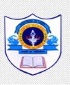 PORTION AND SCHEDULE FOR PRE- MID TERM EXAMINATION                                           CLASS III                                         2019 - 2020SUBJECT/DATEPORTIONCOMPUTER SCIENCEUnit-1 Computer –It’s WorkingENGLISH* Class BookUnit – 1 – Everyday ThingsUnit- 2 – Rikki-tikki-tavi Goes ExploringSpell Check Word Meanings Framing of Sentences Question & Answers Reference to Context Think and Answer* Reading Comprehension * Language StructureArticlesPunctuation (Capital Letters, Full Stop, Comma, Question Mark, Mark of Exclamation)* Creative Writing- Picture CompositionMATHEMATICSChapter-1: Place ValueThousandsReading and writing four digit numbersCounting by ThousandsPlace value of a digit in a numberExpanded Form and Standard FormComparing and Ordering numbersBuilding NumbersRounding NumbersEven and Odd numbersOrdinalsSkip countingFinding a number more than or less than the given number.Chapter- 2: AdditionProperties of AdditionAddition of 3-digit numbers with regroupingAdding bigger numbersWord ProblemsHINDIHindi Prose and Language based on       1. सवेरा [कविता]       2. सच्चे मित्र [पाठ]Language structure1. संज्ञा           2. सर्वनाम-  मैं---हूँ , तुम---हो , था,थे,थी                      यह..है ,ये...हैं, वह...है, वे...हैं  था,थे,थीअर्थग्रहण EVS Unit 3: Animal World Unit 4: Plants Around Us  Unit 5: Beautiful World Of Birds